NÁRODNÁ RADA SLOVENSKEJ REPUBLIKYVII. volebné obdobieČíslo: CRD-351/2017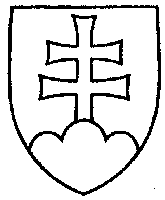 536UZNESENIENÁRODNEJ RADY SLOVENSKEJ REPUBLIKYz 28. marca 2017k návrhu poslancov Národnej rady Slovenskej republiky Petra Antala, Gábora Gála a Eleméra Jakaba na vydanie zákona, ktorým sa mení a dopĺňa zákon č. 282/2002 Z. z., ktorým sa upravujú niektoré podmienky držania psov v znení neskorších predpisov (tlač 433) – prvé čítanie	Národná rada Slovenskej republikyr o z h o d l a,  ž eprerokuje uvedený návrh zákona v druhom čítaní;p r i d e ľ u j etento návrh zákona na prerokovanieÚstavnoprávnemu výboru Národnej rady Slovenskej republikyVýboru Národnej rady Slovenskej republiky pre pôdohospodárstvo a životné prostredie aVýboru Národnej rady Slovenskej republiky pre verejnú správu a regionálny rozvoj;u r č u j eako gestorský Výbor Národnej rady Slovenskej republiky pre verejnú správu
a regionálny rozvoj a lehotu na jeho prerokovanie v druhom čítaní vo výboroch do 5. mája 2017 a v gestorskom výbore do 9. mája 2017.  Andrej  D a n k o   v. r.predseda  Národnej rady Slovenskej republikyOverovatelia:Vladimír  M a t e j i č k a   v. r.Natália  G r a u s o v á   v. r. 